Сведения о контрактеДокументы контрактаФайл типовой контракт (3) Иловский дс.docx в информационной системе по адресу https://app-gost.rts-tender.ru подписан (удостоверен) следующими электронными подписями: Расшифровка подписи участникаСертификатДата выдачи сертификата:06.05.2021 14:54 МСК Срок действия сертификата:06.05.2022 15:04 МСК Номер сертификата:01BBFFC60020AD0C93414980B1B136ECB5 ПодписавшийИмя:Наталья Отчество:Ивановна Фамилия:Ильякова Организация:ИП Ильякова Наталья Ивановна Email:ilyakovv@list.ru Департамент:0 Местоположение:Белгород ИНН:312301006100 СНИЛС:05953492094 Расшифровка подписи заказчикаСертификатДата выдачи сертификата:09.11.2021 15:08 МСК Срок действия сертификата:09.02.2023 15:08 МСК Номер сертификата:3DE00649CB888C1AD6652DE70A2F927A364398D3 ПодписавшийИмя:Екатерина Отчество:Федоровна Фамилия:Хохлова Организация:МУНИЦИПАЛЬНОЕ БЮДЖЕТНОЕ ДОШКОЛЬНОЕ ОБРАЗОВАТЕЛЬНОЕ УЧРЕЖДЕНИЕ "ИЛОВСКИЙ ДЕТСКИЙ САД" АЛЕКСЕЕВСКОГО ГОРОДСКОГО ОКРУГА Email:webdima31@yandex.ru Местоположение:Алексеевка ИНН:312250754545 СНИЛС:01242695016№ карточки контракта08266000042210001880022Номер извещения0826600004221000188 Наименование объекта закупкиСовместный аукцион в электронной форме на поставку продуктов питания – макаронные изделия на 2022 год Дата подписания участником29.12.2021 15:24:27 МСК 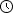 Дата подписания заказчиком10.01.2022 00:00:00 МСК Наименование файлаДата подписаниятиповой контракт (3) Иловский дс.docx10.01.2022